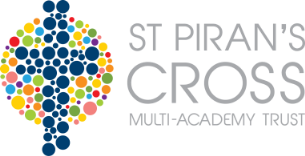 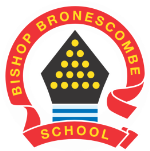 BBeebies Nursery Application FormSurname of childSurname of childFirst name(s) of childFirst name(s) of childFirst name(s) of childDate of birthDate of birthDate of birth          /           /BoyGirl(Tick as appropriate)Address of child                                                                                    Postcode:                                                                                    Postcode:                                                                                    Postcode:                                                                                    Postcode:                                                                                    Postcode:                                                                                    Postcode:                                                                                    Postcode:                                                                                    Postcode:                                                                                    Postcode:                                                                                    Postcode:                                                                                    Postcode:Parent / carer’s name (1st contact)Parent / carer’s name (1st contact)Relationship to childRelationship to childRelationship to childParental Responsibility(Please circle)Parental Responsibility(Please circle)Parental Responsibility(Please circle)                              YES                                         NO                              YES                                         NO                              YES                                         NOTelephone NumbersTelephone NumbersTelephone NumbersTelephone NumbersHomeTelephone NumbersTelephone NumbersTelephone NumbersTelephone NumbersDaytimeTelephone NumbersTelephone NumbersTelephone NumbersTelephone NumbersMobileAddress                                                                                    Postcode:Email:                                                                                    Postcode:Email:                                                                                    Postcode:Email:                                                                                    Postcode:Email:                                                                                    Postcode:Email:Is your child in public care (‘looked after’ by a local authority) or were they previously in care?Is your child in public care (‘looked after’ by a local authority) or were they previously in care?YesNo(Tick as appropriate)If ‘yes’, which Local Authority?Names of any brothers or sisters who will still be attending Bishop Bronescombe in September 2014:Names of any brothers or sisters who will still be attending Bishop Bronescombe in September 2014:Names of any brothers or sisters who will still be attending Bishop Bronescombe in September 2014:Names of any brothers or sisters who will still be attending Bishop Bronescombe in September 2014:Names of any brothers or sisters who will still be attending Bishop Bronescombe in September 2014:Names of any brothers or sisters who will still be attending Bishop Bronescombe in September 2014:Names of any brothers or sisters who will still be attending Bishop Bronescombe in September 2014:Additional information to support  your application:Additional information to support  your application:Additional information to support  your application:Additional information to support  your application:Additional information to support  your application:Additional information to support  your application:Parent / carer’s name (2nd contact)Parent / carer’s name (2nd contact)Relationship to childRelationship to childRelationship to childParental Responsibility(Please circle)Parental Responsibility(Please circle)Parental Responsibility(Please circle)                              YES                                         NO                              YES                                         NO                              YES                                         NOTelephone NumbersTelephone NumbersTelephone NumbersTelephone NumbersHomeTelephone NumbersTelephone NumbersTelephone NumbersTelephone NumbersDaytimeTelephone NumbersTelephone NumbersTelephone NumbersTelephone NumbersMobileAddress                                                                                    Postcode:Email:                                                                                    Postcode:Email:                                                                                    Postcode:Email:                                                                                    Postcode:Email:                                                                                    Postcode:Email:Parent / carer’s name (3rd contact)Parent / carer’s name (3rd contact)Relationship to childRelationship to childRelationship to childParental Responsibility(Please circle)Parental Responsibility(Please circle)Parental Responsibility(Please circle)                              YES                                         NO                              YES                                         NO                              YES                                         NOTelephone NumbersTelephone NumbersTelephone NumbersTelephone NumbersHomeTelephone NumbersTelephone NumbersTelephone NumbersTelephone NumbersDaytimeTelephone NumbersTelephone NumbersTelephone NumbersTelephone NumbersMobileAddress                                                                                    Postcode:Email:                                                                                    Postcode:Email:                                                                                    Postcode:Email:                                                                                    Postcode:Email:                                                                                    Postcode:Email:Other people authorised to collect my child:Other people authorised to collect my child:NameRelationship to childNameRelationship to childPlease give a password that you will have shared with people authorised to collect your child:Does your child have any: Does your child have any: Dietary Requirements:   Yes  /  NoAllergies:   Yes  /  NoDoes your child have any of the following already in place?
*If yes, please circleDoes your child have any of the following already in place?
*If yes, please circleEarly Years / School ActionEarly Years / School Action PlusAre there any professionals involved with the family?*If yes, please give details below.Are there any professionals involved with the family?*If yes, please give details below.Are there any professionals involved with the family?*If yes, please give details below.Yes   /   NoYes   /   NoNameRoleRoleAgencyContact No.Contact No.NameRoleAgencyContact No.Signature of Parent / CarerName in capitalsName in capitalsName in capitalsDate:         /           /